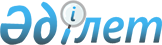 Об установлении единых ставок фиксированного налога по Илийскому району на 2012-2013 годы
					
			Утративший силу
			
			
		
					Решение маслихата Илийского района Алматинской области от 18 апреля 2012 года N 6-24. Зарегистрировано Управлением юстиции Илийского района Департамента юстиции Алматинской области 07 мая 2012 года N 2-10-158. Утратило силу решением маслихата Илийского района Алматинской области от 07 ноября 2013 года N 25-120      Сноска. Утратило силу решением маслихата Илийского района Алматинской области от 07.11.2013 года N 25-120.

      Примечание РЦПИ:

      В тексте сохранена авторская орфография и пунктуация.       

В соответствии с пунктом 2 статьи 422 Кодекса Республики Казахстан "О налогах и других обязательных платежах в бюджет" от 10 декабря 2008 года, подпункта 15) пункта 1 статьи 6 Закона Республики Казахстан "О местном государственном управлении и самоуправлении в Республике Казахстан" от 23 января 2001 года, Илийский районный маслихат РЕШИЛ:



      1. Установить единые ставки фиксированного налога по Илийскому району на 2012-2013 годы согласно приложения.



      3. Признать утратившим силу решение Илийского районного маслихата N 46-191 от 15 апреля 2011 года "Об установлении единых ставок фиксированного налога для налогоплательщиков на 2011 год" (зарегистрировано в Реестре государственной регистрации нормативных правовых актов от 25 апреля 2011 года N 2-10-142, опубликовано в районной газете "Іле таңы" N 21 от 08 мая 2011 года).



      3. Контроль за исполнением настоящего решения возложить на заместителя акима района Файль Виктора Александровича и на постоянную комиссию районного маслихата по вопросам бюджета, социально-экономического развития, транспорта, связи, промышленности, сельского хозяйства, земельных отношений и предпринимательства.



      4. Настоящее решение вступает в силу со дня государственной регистрации в органах юстиции и вводится в действие по истечении десяти календарных дней после дня его первого официального опубликования.      Председатель сессии                        Б. Сулейменова      Секретарь маслихата                        Ф. Ыдрышева      СОГЛАСОВАНО:      Начальник налогового

      управления по

      Илийскому району                           Белесбаев Серик Даулетович

      18 апреля 2012 года

Приложение

к решению Илийского районного

маслихата "Об установлении

единых ставок фиксированного

налога по Илийскому району

на 2012-2013 годы" от

18 апреля 2012 года N 6-24 

Размеры единых ставок фиксированного налога по Илийскому району

на 2012-2013 годы
					© 2012. РГП на ПХВ «Институт законодательства и правовой информации Республики Казахстан» Министерства юстиции Республики Казахстан
				NНаименование объекта

налогообложенияРазмер единой ставки

фиксированного налога на

единицу налогообложения в

месяц по Илийскому району (в

месячных расчетных

показателях)1Игровой автомат без выигрыша,

предназначенный для

проведения игры с одним

игроком62Игровой автомат без выигрыша,

предназначенный для

проведения игры с участием

более одного игрока103Персональный компьютер,

используемый для проведения

игры24Игровая дорожка

(боулинг)255Карт66Бильярдный стол10